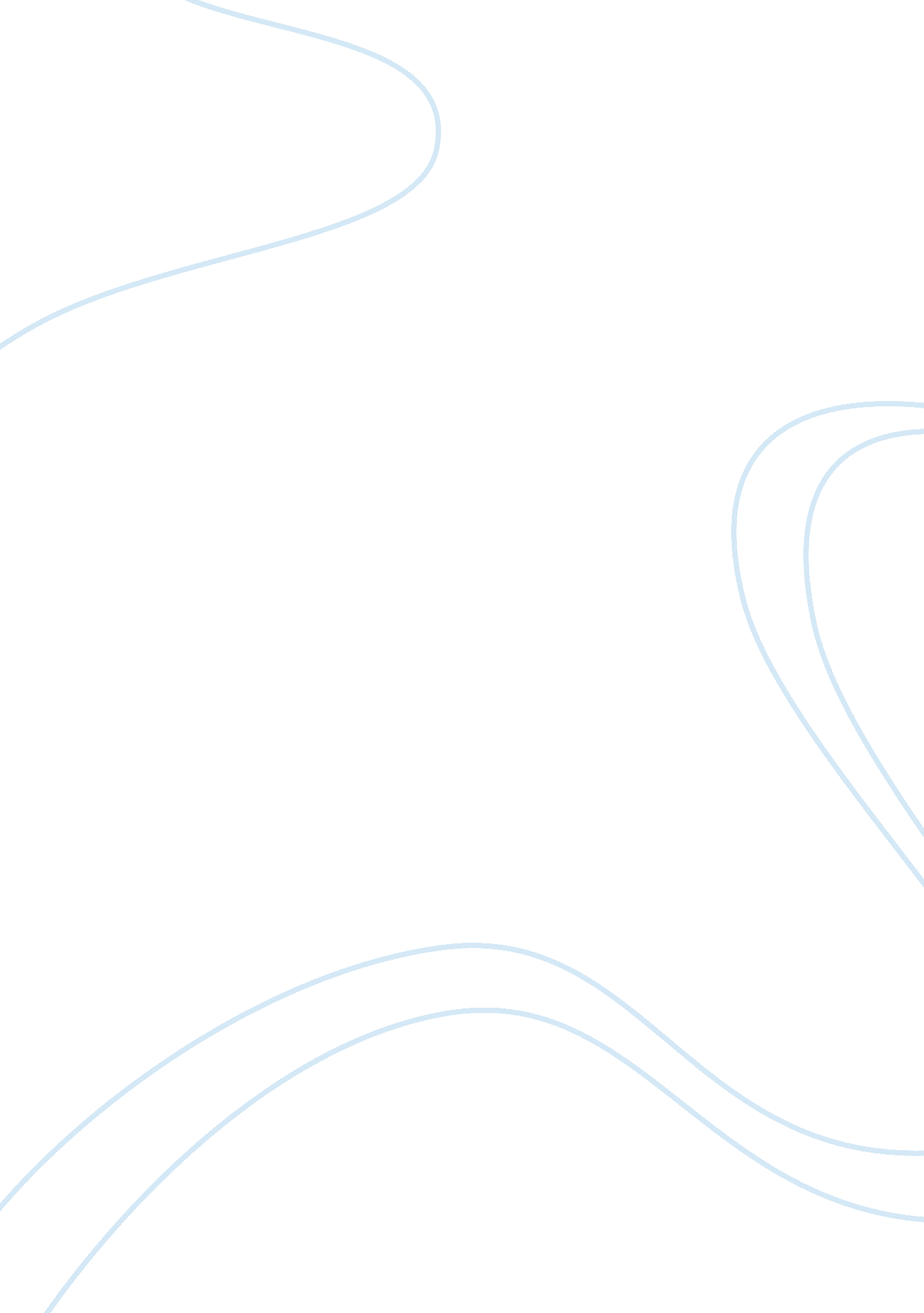 My impression of the movie titanicLiterature, Russian Literature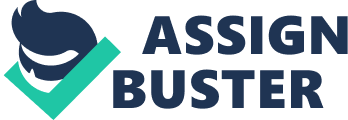 Watching films satisfy me for the most part. Review a film in my life is a champion among the most basic point. To me Titanic will remain best nostalgic motion picture, not simply attributable to the recorded congruity of the noteworthy film storyline yet the scene incorporated into the movie and the void and twisted of the entertainers influences the movement to picture to without taking a seat and shoulder above all others. Titanic is a 1997 film that recounts the sentimental and terrible story of two adolescents who meet on a ship and begin to look all starry eyed at. It recounts the account of Jack Dawson and Rose Bukater, who while on the RMS Titanic ship on its launch from the shore of England to the United States experience passionate feelings for at first sight, regardless of their distinctive social classes. Dawson, a youthful gifted craftsman from a poor foundation, and Rose, a young lady wedded to an affluent yet coldblooded more seasoned man who she doesn’t love, experience a short yet sensational love life. Titanic uncovers the idea of connections that exist in the general public, and whose significance connected in the mid twentieth century as well as which still sounds good right up ’til the present time. A young lady from a well-off family can, today, get hitched to a poor kid from an unassuming foundation as long as the two are infatuated. Aside from the energy of adoration to flourish in each circumstance as an overwhelming subject, Titanic uncovers the way that man can discover love anyplace paying little heed to the overarching circumstance. Rose is going to hop off the back of the ship into the cool sea water and Jack lets him know, I’ll be directly after you prepared to hop into the water to spare her. At the point when the ship group’s consideration is attracted to Jack and Rose as they have intercourse on the boats deck, the ship hits an ice sheet. The demise of 1500 out of 2200 individuals on board and the distracted push to spare a portion of the travelers just adds to the excellence of the story. It is a miserable endeavor for Jack to rescue his sweetheart as sea water clears into the deck, suffocating numerous travelers. The naivety of the two love flying creatures and Roses rebellion of her mom’s orders not to see Jack again strengthens the subject of immortal, striking adoration. The movies scene makes the story all the more convincing. The dolphins playing next to the ship as it leaves from the shoreline of England, the radiant climate toward the begin of the excursion, and Jacks assurance to guarantee Rose carries on with a cheerful, satisfied life adds flavor to an officially excellent story. The affirmation that the ship was resilient and that even God Himself couldn’t sink the ship fortifies the groups of onlookers want to watch whatever is left of the motion picture to confirm that claim. A few movies can give emotion feeling like Titanic. Moreover, certainly emerges for its mix of different components and flawless acting. The primary on-screen characters draw out the message of the film unmistakably, and they epitomize the circumstance and life of the twentieth century and the cutting-edge times. All in all, the 1997 film Titanic remains my unsurpassed most loved motion picture. No declaration of the energetic wants and encounters in human life approaches the ones depicted in the film. Each part of the film, running from throwing to scene determination is done immaculately and the topics turn out obviously and splendidly. 